Town of 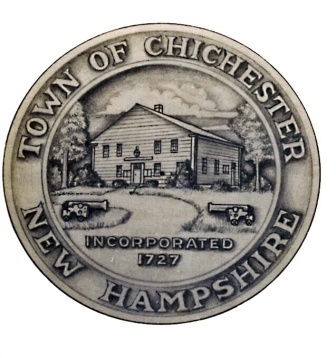 Trustees of the Trust Funds(603) 798-5350   Fax (603) 798-3170															Da	 June 24,2019Attendees:  Blaze Konefal, Richard Pratt, Robert LewisApril 16,2021Approved March 19, 2021 minutesDetermined what bank balance consists of.Sent in cemetery trust details to ThreeBearingsNext meeting: May 21, 2021Respectfully submitted,Blaze KonefalRichard PrattRober Lewis